 Муниципальное бюджетное общеобразовательное учреждение 
«Елеевская средняя общеобразовательная школа» 
Параньгинского района Республики Марий Эл ПУБЛИЧНЫЙ ОТЧЁТ
ДИРЕКТОРА ШКОЛЫза 2017 учебный ОглавлениеI.  Общая характеристика образовательного учреждения	3II. Кадровое обеспечение	4III. Характеристика контингента учащихся.	5IV. Особенности образовательного процесса.	6V. Методическая работа.	17VI. Организация научно-исследовательской деятельности школьников	20VII. Воспитательная работа	20VIII. Работа социально-психологической службы.	43IX. Ресурсы ОУ	46X. Питание учащихся	46XI. Проблемы деятельности ОУ и направления повышения качества учебно-воспитательной системы	47XII. Основные достижения ОУ	48I.  Общая характеристика образовательного учрежденияМБОУ «Елеевская  средняя общеобразовательная школа» расположена по адресу: Юридический адрес:  425581 Республика Марий Эл Параньгинский район ул. Рабочая 9Фактический адрес: 425581 Республика Марий Эл Параньгинский район ул. Рабочая 9Телефон/факс – 8 (836)39 4-53-43. Е-mail: esosh_1871@mail.ru Школа имеет односменный режим функционирования.Профиль деятельности: образование.Школа имеет право на ведение образовательной деятельности:  Лицензия на образовательную деятельность 12Л01 №0000081, регистрационный номер №126 от 11 апреля  2016 г. Режим работыРежим работы школы состоит из учебной и внеучебной деятельности. В школе шестидневная рабочая неделя,  продолжительность уроков:- 1 класса  - 35 минут в первом полугодии, 45 минут во втором полугодии, в соответствии с СанПиН;-  во 2-11 классах 45 минут.  График перемен составлен с учетом графика питания, согласно нормам СанПиНа. Режим работы учреждения:С 8.00 – 17.00,  понедельник – пятница.С 8.00 – 15.00, суббота.- 7 уроки проводятся в 10-11 классах.Кружки, консультации, внеклассные  мероприятия:Начальные классы  с 12.30.Средние, старшие классы  с 13.15Спортивные секции с  15.00 Управление ОУ  Управление школой осуществляется в соответствии с законодательством РФ, Уставом (Утвержден приказом ОО и по ДМ администрации МО «Параньгинский муниципальный район» от 15.04.2015 г. № 32/1-о, регистрирован 13 мая 2015 г.) и строится на принципах самоуправления. Управление школой осуществляет директор Михеев Т.В. Формами самоуправления являются общее собрание коллектива школы, Совет школы, родительский комитет, педагогический совет школы.     Оперативное управление и мониторинг обеспечивается работой предметных методических объединений, творческих групп.Заместители директора:                                                          -  по учебно-воспитательной работе  - Горохова Алефтина Ефимовна,- по  воспитательной работе – Антонова Галина Ивановна.- по военно-патриотической работе – Фадеев Леонид ПетровичII. Кадровое обеспечениеКоличество педагогических работниковСтаж работы учителейIII. Характеристика контингента учащихся.В  2016 – 2017 учебном году в школе обучалось 205 учеников.1 – 4 классы: 94 учащихся; 5 – 9 классы: 91 учащихся.10-11 классы – 20 учащихсяВсего классов-комплектов: 11Средняя наполняемость классов составляет: 18 учащихся.Сравнительная таблица.Социальный паспорт школы:IV. Особенности образовательного процесса.Приоритетные направления развития школы.1.Совершенствование системы управления школой, повышение качества образования.Совершенствование системы профильного обучения.Усиление системности мониторинга, его аналитической составляющей, позволяющей дать чёткие ориентиры работы по повышению качества образовательного и воспитательного процесса.Развитие сети дополнительного образования в связи с переходом на ФГОС.Развитие использования информационных технологий в образовательном процессе.Реализация Образовательной программы с целью обеспечения планируемых результатов по достижению выпускником общеобразовательной школы целевых установок, знаний, умений, навыков и компетенций, определяемых личностными, семейными, общественными, государственными потребностями и возможностями, индивидуальными особенностями его развития и состояния здоровья.2. Организационно-методическое обеспечение образовательного процесса.Повышение профессиональной компетенции педагогов через освоение навыков проектной деятельности. Более полное использование информационных технологий, мультимедиа-технологий и интернет-технологий в образовательном процессе.3.Организация учебно-познавательной деятельности учащихся, поддержка и развитие одарённых детей.Предоставление знаний педагогам о процессах обучения, развития и особенностях  видов одаренности.Подбор индивидуализированных программ для одарённых детей.4. Совершенствование материально-технического обеспечения образовательного процесса.Увеличение количества учащихся, имеющих доступ к необходимой информации по организации проектной исследовательской деятельности.Увеличение оснащённости компьютерной техникой, цифровыми образовательными услугами.5. Обеспечение мер по сохранению и укреплению здоровья, социальной защите.Систематизировать использование в образовательном процессе здоровьесберегающих технологий.Совершенствовать систему спортивно-массовой работы в школе, увеличение числа учащихся, участвующих в спортивно-массовых мероприятиях, занимающихся в спортивных секциях при школе.Совершенствовать систему духовно-нравственного воспитания, являющейся  основой культурного развития и гражданского становления здоровой личности.Обеспечить защиту прав и законных интересов учащихся через систему мер, направленных на обеспечение физической, моральной, психологической безопасности и своевременное выявление проблемных семей. Создание такой модели образования, которая приобщала бы всех учащихся, независимо от национальной и конфессиональной принадлежности, к богатому духовно-нравственному и культурно-историческому наследию отечественной культуры, с целью успешной социализации учащихся.Анализ учебных планов школыУчебный план (структура и направленность).   Учебный план 1 – 11-х классов школы составлен в соответствии действующими с 01.09.2011 года Санитарно-эпидемиологические правилами и нормативами (СанПиН 2.4.2.2821-10), зарегистрированные в Минюсте России 03.03.2011 г., регистрационный номер 19993;  Основой для разработки учебного плана образовательного учреждения на 2016-2017 учебный год являются следующие нормативные документы:Федеральный Закон от 29 декабря 2012 года № 273
«Об образовании в Российской Федерации».Приказ Министерства образования РФ от 05.03.2004 г. №1089 «Об утверждении федерального компонента государственных образовательных стандартов начального общего, основного общего и среднего (полного) общего образования» .Постановление Главного государственного санитарного врача Российской Федерации от 29 декабря . № 189 «Об утверждении СанПиН 2.4.2.2821-10 «Санитарно-эпидемиологические требования к условиям и организации обучения в общеобразовательных учреждениях» (в ред. постановления Главного государственного санитарного врача РФ от 25 декабря . № 72);Федеральный государственный образовательный стандарт начального общего образования (приказ Министерства образования и науки Российской Федерации № 373 от 06.10.2009 г., зарегистрирован в Минюсте России 22 декабря .); Приказ Министерства образования и науки Российской Федерации от 26.11.2010 г. № 1241 «О внесении изменений в федеральный государственный образовательный стандарт начального общего образования, утверждённый приказом Министерства образования и науки Российской Федерации от 6 октября . № 373» (зарегистрирован в Минюсте России 4 февраля .). Федеральный государственный образовательный стандарт основного общего образования (приказ Министерства образования и науки Российской Федерации № 1897 от 17.12.2010г.)Приказ Министерства образования и науки РФ от 30 августа 2013 г. № 1015 «Об утверждении Порядка организации и осуществления образовательной деятельности по основным общеобразовательным программам – образовательным программам начального общего, основного общего, среднего общего образования»(зарегистрировано в Минюсте России 01.10.2013 №30067); Примерная основная образовательная программа начального общего образования и основного общего образования, одобренная решением федерального учебно-методического объединения по общему образованию (протокол от 8.04.2015 г. №1/15);Временный базисный учебный план  и примерные учебные планы для образовательных организаций, реализующих образовательные программы основного общего и среднего общего образования, в Республике Марий Эл, решение коллегии Министерств а образования и науки Республики Марий Эл от 21.06.2016. г. ;4/2Письмо Министерства образования и науки РМЭ от 14.05.2015 г. №3418 «О переходе на ФГОС с 1 сентября 2015 г. во всех 5 классах».Письмо МО и науки РФ от 25.05.2015 г. № 08-761 «Об изучении предметных областей «Основы религиозных культур и светской этики и Основы духовно-нравственной культуры»Приказ Министерства образования и науки РФ от 31 марта 2014 г. №253 «Об утверждении федерального перечня учебников, рекомендуемых к использованию при реализации имеющих государственную аккредитацию образовательных программ начального общего, основного общего, среднего общего образования»Письмо Минобрнауки РФ от 08.10.2010 № ИК-1494/19 «О введении третьего часа физической культуры» с Приложениями №1, № 2;Концепция профильного обучения на старшей ступени общего образования, утвержденная приказом Министерства образования РФ от 18.07.2002 г. №2783.Приказ Министерства образования и науки РФ от 28 декабря 2010 г. № 2106 «Федеральные требования к образовательным учреждениям в части охраны здоровья обучающихся, воспитанников»Федеральный закон РФ от 21 июля . N 100-ФЗ "О внесении изменений в Федеральный закон "О воинской обязанности и военной службе" и статью 14 Закона Российской Федерации "Об образовании".Лицензия ОУ: от 11 апреля 2016 г., регистрационный номер №162Устав МБОУ «Елеевская средняя общеобразовательная школа».  Учебный план для обучающихся по ФГОС (1-8 классов) состоит из двух частей: обязательной части и части, формируемой участниками образовательного процесса.  Обязательная часть учебного плана определяет состав учебных предметов обязательных предметных областей для всех имеющих государственную аккредитацию образовательных учреждений, реализующих основную образовательную программу основного общего образования, и учебное время, отводимое на их изучение по классам (годам) обучения.  Часть учебного плана, формируемая участниками образовательного процесса, определяет содержание образования, обеспечивающего реализацию интересов и потребностей обучающихся, их родителей (законных представителей), образовательного учреждения.  Учебный план для 9-11 классов составлен по Базисному учебному плану РМЭ:- Приказ Министерства образования Республики Марий Эл от 23 сентября . №324);- Приказ Министерства образования и науки РФ от 1 февраля 2012 г. N 74 "О внесении изменений в федеральный базисный учебный план и примерные учебные планы для образовательных учреждений Российской Федерации, реализующих программы общего образования, утвержденные приказом Министерства образования Российской Федерации от 9 марта 2004 г. N 1312"- Приказ Министерства образования и науки Республики Марий Эл от 16 августа 2012года №1133 «О внесении изменений в приказ Министерства образования Республики Марий Эл от 23сентября 2004 года №324» I уровень (1 – 4 классы)  Содержание учебных предметов I уровня направлено на развитие познавательной активности ребёнка, обеспечивает овладение ими языковых основ: чтение, письмо на русском и английском языках, счёт, формирование умений и навыков учебной деятельности, самоконтроля учебных действий, культурой поведения и речи, основами личной гигиены и здорового образа жизни.  1 класс – 33 учебные недели, 2 – 4 классы – 34 учебные недели. Продолжительность урока для 1 класса35 минут в первом полугодии, 45 минут во втором полугодии, в соответствии с СанПиН 2.4.2.1178-02 продолжительность уроков во 2-4 классах 45 минут, а максимально допустимая недельная нагрузка при 6-дневной учебной неделе – 26 часов, в I классе – 21 час при пятидневной учебной неделе.  В части, формируемой участниками образовательного процесса часы в 2016-2017 учебном году выделены:- в 3 классе 1 час на изучение ИКН Марий ЭЛ;- во 2 классе 1 час на усиление изучения родной литературы (марийский);- в 4 классе 0,5 ч. добавлено на изучение предмета ОРКиСЭ ( 1 час в неделю).   В 3-4 классах на развитие всеобщей компьютерной грамотности предмет «Информатика и ИКТ» вводится в качестве учебного модуля в рамках учебного предмета «Технология».   В начальной школе  обучение ведется по УМК «Школа России».II уровень (5-9 класы)  На II уровне особое внимание акцентируется на создании условий для формирования у школьников познавательных интересов, что позволяет ученикам определить область научных знаний, в рамках которой на старшей ступени может состояться его самоопределение.  Часы школьного компонента используются на:Из части, формируемой участниками образовательного процесса отводится:- в 5 классе 1 час на ИКН и 1 час на обществознание;- в 6 классе 1 час ИКН;- в 7 классе 1 час на ИКН и 1 час на биологию.  Количество учебных часов в 9-11 классах на изучение учебных предметов федерального компонента, набор предметов образовательных областей, соотношение между федеральным компонентом, компонентом РМЭ и школьным компонентом полностью соответствуют базисному учебному плану Республики Марий Эл.  Национально-региональный компонент представлен предметами «Марийский язык», «Марийская литература», «История и культура народов Марий Эл»В 9 классе 2 часа из компонента образовательного учреждения отводятся на элективные курсы в рамках предпрофильной подготовки.III уровень (10-11 классы) Старший уровень призван обеспечить качественное образование учащихся с учётом их потребностей, познавательных интересов, склонностей и способностей.   Вариативная часть учебного плана позволяет удовлетворить образовательные потребности социума - углубление и расширение программ по дисциплинам естественно-научного, математического  циклов.   Опираясь на сложившуюся практику обучения в профильных классах, учитывая запросы обучающихся и достижения образовательного учреждения выбраны профили.  Учебный план профиля обеспечивает завершение базовой подготовки учащихся по непрофилирующим предметам и дает возможность профилизации и специализации учащихся, расширенного овладения ими избранными учебными предметами с целью подготовки продолжения образования и профессиональной деятельности.    В учебном плане профиля присутствуют 3 типа учебных предметов: базовые образовательные предметы, уровень подготовки по которым соответствуют государственным образовательным стандартам, и профильные образовательные предметы, которые изучаются на повышенном уровне, элективные учебные предметы.  Особенности профиля.    Обучающиеся 10-11 классов обучаются по профилю химико-биологический.    На профильном уровне изучаются: биология, химия, алгебра, геометрия.   Профильное обучение строится как система обучения всех, а не только одаренных или интеллектуально развитых школьников. Результаты  по профилю следующие: Сравнительный анализ успеваемости учащихся по профильным предметам (качество знаний) в %.Выводы:Профильная и предпрофильная подготовка учащихся осуществлялась в соответствии с учебным планом школы за 2016 – 2017 учебный год.Участники образовательного процесса удовлетворены уровнем работы по организации профессиональной подготовки, достаточно готовы к выбору будущей профессии.  В 2016 -2017 учебном году аттестовано 185 учащихся, школьники 1 класса не оценивались. По результатам годовых оценок учебный год окончили- На отлично - 4 человека -2,1 %- на «4» и «5» - 80 человек -43 %.- с одной «3» - 4 человека – 2,1 %Введение федерального государственного образовательного стандартаОдним из приоритетных направлений работы образовательного учреждения является деятельность по переходу на новые федеральные государственные образовательные стандарты (ФГОС). Цель: формирование совокупности «универсальных учебных действий», обеспечивающих компетенцию «научить учиться», а не только освоение учащимися конкретных предметных знаний и навыков в рамках отдельных дисциплин:В школе по ФГОС в 2016-2017 уч. г. обучались 1-4 классы в начальной школе и 5-8 классы в основной школе В соответствии с  требованиями ФГОС разработаны образовательные рабочие программы начального общего образования (1-4 класс) и основного общего образования (5-8 классы) Предметная область «Основы религиозных культур и светской этики»         Нормативно-правовой основой разработки и введения в учебный процесс общеобразовательных школ комплексного учебного курса «Основы религиозных культур и светской этики» является Поручение Президента Российской Федерации от 2 августа 2009 г. (Пр-2009 ВП-П44-4632) и Распоряжение Председателя Правительства Российской Федерации от 11 августа 2009 г. (ВП-П44-4632).             Программа курса составлена с учётом «Базисного учебного плана» для образовательных учреждений Российской Федерации в 4-ых классах ОУ - 1 час в неделю, за год 34 часа.        Учебный курс ОРКСЭ является единой комплексной учебно-воспитательной  системой. Все его модули согласуются между собой по педагогическим целям, задачам, требованиям к результатам освоения учебного содержания, достижение которых обучающимися должен обеспечить образовательный процесс в границах учебного курса, а также в системе содержательных, понятийных, ценностно-смысловых связей учебного предмета с другими гуманитарными предметами начальной и основной школы.С 2012-2013 учебного  года,  ведется модуль «Основы мировых религиозных культур». В школе созданы все условия, необходимые для реализации данного учебного курса. Учитель – предметник Лапина Т.Е., ведущий данный курс,  прошла  курсовую подготовку с  6.12. по 24.12. . в объеме 72 часа: по теме «Основы религиозной культуры и светской этики», с 10 по 14.08.2015 г. в объёме  36 ч. по теме «Концептуальные и методические аспекты преподавания учебного курса «Основы религиозных культур и светской этики в духовно-нравственном развитии  и воспитании обучающихся», Результаты учебной деятельности.Аттестация учащихся.   Одной из форм диагностики предметных результатов является промежуточная аттестация учащихся 2-8, 10 классов, которая проводится в форме административной контрольной работы. Задачи– установить уровень овладения ключевыми умениями, позволяющими успешно продвигаться в освоении учебного материала на следующем этапе обучения.Сравнительный анализ качества знаний по годамСравнительный анализ качества знаний за 3 годаСравнительный анализ успеваемости по предметамРезультаты учебной деятельности. Сравнительный анализ по годам.Результаты государственной итоговой аттестации выпускников9 и 11 классовВ школе осуществляется целенаправленная подготовка обучающихся к итоговой аттестации. Для информирования обучающихся и родителей о проведении итоговой аттестации проводятся родительские собрания, оформлен информационный стенд «Готовимся к экзаменам». Информация также размещается на сайте школы.Результаты ГИА 9-х классов:Учащиеся 11 класса сдавали все экзамены в форме ЕГЭ.Результатов сдачи ЕГЭ Итоги аттестации в 11 классе.Анализ результатов олимпиад.Результативность работы педагогов по итогам муниципального этапа  2017 г.      Из 19 олимпиад (включая предметы региональные) учащиеся школы приняли участие в 18 олимпиадах.  Призовых мест в этом учебном году получено 14 (включая региональные -19) .     В олимпиадах приняли участие 22 учащихся (включая региональные -30) .      Наилучших результатов добились учащиеся: V. Методическая работа.Прохождение курсовой подготовки педагогами школы.В связи с новыми целями и задачами инициатива «Наша новая школа» призывает уделить максимальное внимание повышению квалификации педагогических кадров. Одной из форм повышения квалификации является курсовая подготовка учителей.Обмен педагогическим опытомУчастие в конкурсах по профилю, конференциях, вебинарах, семинарах, в экспертных группах, в составе жюри, публикации, в педсоветах.Участие в конкурсах.Учитель русского языка и литературы Милютина Т.И.- участник заочного муниципального этапа конкурса «Учитель года-2017», «Самый классный классный -2017».Романова Л.Л., учитель истории и обществознания, участник заочного конкурса открытых уроков «Органы местного самоуправления»(приказ МО и науки РФ от 3 марта 2017 г. №08-418 «О проведении Всероссийского смотра-конкурса «Урок местного самоуправления»), 21 апреля 2017 г.Районный конкурс «Фестиваль педагогических идей»(апрель 2017 г.)- Горохова А.Е., учитель русского языка и литературы. Представлены уроки: «Пейзажная лирика А.С. Пушкина», «Обобщение изученного по теме «Союз»- победитель.- Веселова В.И., учитель начальных классов. Представлены: выступление из опыта работы «Гражданско – патриотическое воспитание школьников путем исследования краеведческого материала», урок «Единственное и множественное число имён существительных. Имена существительные, неизменяемые по числам».- II –ое место.- Попова Ж.А., учитель начальных классов. Представлен урок «Проект Экономика родного края» - II-ое место. - Яндимирова Г.Н., учитель начальных классов. Представлено выступление из опыта работы ««Условия успеха в организации проектной деятельности с учащимися».- сертификат участника.- Милютина Т.И., учитель русского языка и литературы. Представлены:  урок «Не с существительными»,  викторина «Занимательная фразеология» - сертификат участника.- Лопкина С.И., учитель химии. Представлены уроки: «Амфотерные оксиды и гидроксиды», «Скорость химических реакций».- сертификат участника.- Морозова Л.В., учитель музыки. Представлены: урок «Рок-опера Юнона и Авось», занятие кружка «Выразительные средства исполнения. Интонация».- сертификат участника. Представлено выступление из опыта работы- Антонова Г.И., учитель родного (марийского) языка и литературы. Представлено выступление из опыта работы «Краеведение как средство формированиягражданско-патриотического воспитания обучающихся»- сертификат участника.Участие в экспертной группе:1) Виноградова С. А., Горохова А.Е., Антонова Г.И., Чиркова Т.Н. Ахмадуллина Г.Н.                  - члены в составе экспертной группе (Приложение  к приказу Министерства                   образования    и науки Республики Марий Эл от 2 сентября 2016 г. №1115 «Состав специалистов, осуществляющих всесторонний анализ профессиональной деятельности педагогических работников организаций, осуществляющих образовательную деятельность, в целях установления квалификационных категорий педагогическим работникам РМЭ» )                   2) Члены в составе экспертов по ВПР: Горохова А.Е., Милютина Т.И.,                    Лапина Т.Е., Вараксина Е.Н., Кутузова Л.И., Виноградова С.А., Романова Л.Л.,                    Чиркова Т.Н., Морозова Л.В., Лопкина С.И., Волкова Г.В., Яндимирова Г.Н.,                 Веселова В.И., Попова Ж.А. (приказ по школе от 29 марта  2016 г.   №  43– о                   «Об участии во Всероссийских проверочных работах»)                    3) Члены в составе экспертов по апрбации РПР: Веселова В.И., Яндимирова                        Г.Н., Попова Ж.А., Вараксина Е.Н., милютина Т.И., Антонова Г.И.(приказ по                        школе от 19.05.2017 г. №73-о «о участие в апробации РПР по марийскому                        языку(родному)»Участие в составе жюри:1)  Горохова А.Е., Кутузова Л.И.,  Чиркова Т.Н., Виноградова С.А., Фадеев Л.П., Романова Л.Л., Ахмадуллина Г.Н., Волкова Г.В., Романов П.В.                  - члены состава жюри (Приказ  от 3 октября  2016 года    № 78-О «О проведении                    Всероссийской  олимпиады  школьников в 2016-2017 учебном году».                  2) Горохова А.Е., Ахмадуллина Г.Н., Виноградова С.А., Антонова Г.И,                      Чиркова Т.Н.                 - члены состава жюри (Приказ ОО и по ДМ администрации МО                  «Параньгинский муниципальный район»  от 17 февраля  2017 года    № 15-О                 «О проведении фестиваля педагогических идей – 2017»Участие на семинаре:1) Горохова А.Е., , Попова Ж.А., Веселова В.И., Яндимирова Г.Н.:районный семинар в МБОУ «Елеевская СОШ» по теме «Проектная технология как фактор повышения качества образовательного процесса», 10.03.2017 г.      Учителями начальных классов даны открытые уроки:      - Веселова В.И., во 2 классе урок русского языка  по теме «Единственное и множественное число имён существительных»;      - Попова Ж.А, в 3 классе урок окружающего мира по теме «Экономика родного края».На семинаре выступили:- Горохова А.Е., зам. директора по УВР, по теме  «Знакомство с нормативными документами и  локальными актами, служащими основой в работе по проектной технологии»;- Яндимирова Г.Н., руководитель МО учителей начальных классов, по теме Ознакомление с планом работы учрежденческой исследовательской площадки «Использование проектной технологии в учебно-воспитательном процессе в начальной школе».- Попова Ж.А, учитель начальных классов, ознакомление с планом исслеовательсокй площадки «Использование проектной технологии в учебно-воспитательном процессе в начальной школе»,Представили проекты:-  «Мои родственники – самобытные мастера», Горохов Данил, ученик 2 класса.     Учитель: Веселова В.И.-  «Такие разные игры», Князева Анастасия ученица 3 класса.  Учитель Попова Ж.А.- «Океанариум», Арсаева Евстолия, Волков Данил, Еремеева Виктория, учащиеся 4 класса.   Учитель: Яндимирова Г.Н.    2) Виноградова С.А., учитель информатики; Алексеева Я.В., учитель-логопед.      - участие на районном семинаре «Особенности воспитания и обучения детей с ОВЗ в общеобразовательной школе», МБОУ «Сернкрская СОШ №1», 23.11.2016 г.    3) Виноградова С.А., педагог-психолог.      - участие на республиканском семинаре-практикуме «Инновационные формы профилактики самодеструктивного(суицидального) поведения среди детей и подростков», г. Й-Ола, ГБУ РМЭ «ЦППМСП «Детство», 17.05.2017 г.                      4) Лапина Т.Е., учитель русского языка и литературы.:                    - участие в республиканском методическом семинаре «Современные подходы в                    преподавании русского языка и литературы», 7.10.2016 г.                    - участие в республиканском методическом семинаре «Совершенствования                     подготовки обучающихся к ГИА», 3.12. 2016 г.Участие в конференциях.1)  Иванова М.Г, учитель математики.- участие научно-исследовательской конференции в МарГУ по итогам года(14.04.2017 г.)2) Виноградова С.А., учитель информатики.- участие в XIII-ой Всероссийской НПК «Применение ИКТ в образовании», 21.10.2016 г., г. Й-Ола.- выступление на IV-ом республиканском фестивале специалистов общего и профессионального образования «Путь к успеху», 19.05.2017 г., сертификат. 3) Фадеев Л.П., учитель ОБЖ.- республиканская НПК «Совершенствование профессиональной подготовки преподавателей-организаторов ОБЖ», выступление,16.02.2017 г.4) Веселова В.И., учитель начальных классов.:- выступление на XVIII-ой НПК «Марийское краеведение: опыт и перспективы развития» по теме «Краеведение – основа воспитания патриотизма, 02.03. 2017 г.5) Горохова А.Е., учитель русского языка и литературы.- выступление по  теме «Использование инновационных технологий на уроках русской литературы», республиканская НПК «Учителями славится Россия», МОБУ «Руэмская СОШ», 4.03.2017 г. 6) Антонова Г.И., учитель родного(марийского) языка и литературы.:- выступление по теме «Этнокультурное воспитание учащихся на уроках и во внеурочное время», республиканская НПК «Моя страна – моя Россия», 4.02.2017 г.     Публикации:1) Веселова В.И., учитель начальных классов:- статья в сборнике материалов XVIII-ой НПК «Марийское краеведение: опыт и перспективы развития» по теме «Краеведение – основа воспитания патриотизма, 02.03. 2017 г.Выступления на педагогических советах.  В 2016-2017 учебном году проведены 2 тематических педсовета. «Внеурочная деятельность как системообразующая составляющая воспитательно-образовательного процесса в условиях реализации ФГОС», №2 от 01.11.2016 г.Выступили: - Горохова А.Е., зам. директора по УВР;- Антонова Г.И., зам. директора по ВР.                2. «Профильное обучение как неотъемлемое условие подготовки                         выпускников старшего уровня к самостоятельному выбору дальнейшего места учёбы или                       трудоустройства», № 5 от 27 марта 2017 г.                      Выступили:                     - Горохова А.Е., зам. директора по УВР;                    -  Волкова Г.В., учитель биологии;                    - Лопкина С.И., учитель химии;                    - Кутузова Л.И., учитель физики и математики.                Участие в вебинарах.                  1. Виноградова С.А., учитель информатики.                    - «Подготовка школьников к сдаче ОГЭ по информатике», 4.04.2017 г.Инновационная деятельность.    Современная школа ищет различные пути реализации своих функций, одним из которых является инновационная деятельность.   На основании приказа ОО и по ДМ администрации МО “Параньгинский муниципальный район» от 29 мая 2017 г. №39/1-О в школе работает  инновационная муниципальная исследовательская площадкпо теме «Использование проектной технологии в учебно-воспитательном процессе в начальной школе». Руководитель: учитель начальных классов Попова Ж.А. Члены: учителя начальных классов Веселова В.И., Яндимирова Г.Н., Морозова Л.В.VI. Организация научно-исследовательской деятельности школьников  В 2017 году прошла IV-ая научно- практическая конференция учащихся. Результаты школьной научно-практической конференции учащихся 1-4 классов.           Научно-исследовательская деятельность.   IV-ая школьная научно-практическая конференция учащихся 5-8 классов по следующим секциям:- “Гуманитарная»;- «Естественно-научная»;- «Точных наук»;- «Творческая»;-«Искусство»;-«Физкультурная».Результаты школьной научно-практической конференции учащихся 5-8 классов.VII. Воспитательная работа  Целью  воспитательной работы школы является создание условий для формирования духовно-нравственной и физически здоровой личности, способной к сознательному выбору жизненной позиции через приобщение к историческому и культурному наследию Родины.    Поставленная цель реализовывалась через следующие задачи1.  Способствовать гуманизации воспитательного процесса, выражающейся в создании условий для развития личности, для пробуждения её к самовоспитанию, саморазвитию, самоанализу и самооценке.2. Обеспечить условия для нравственно-патриотического, культурно-исторического и творческого развития обучающихся.3.   Продолжить работу по профилактике правонарушений,  зависимостей от вредных привычек.   4. Создать благоприятные условия для выработки потребности у обучающихся в получении дополнительных знаний.5. Продолжить работу с детьми группы социального риска и с семьями, находящимися в социально-опасном положении.6. Совершенствовать систему семейного воспитания: преемственность традиций, ответственность родителей за воспитание и обучение детей.    Решение вышеперечисленных задач должно было способствовать развитию воспитательной системы школы. В основе её – совместная творческая деятельность детей и взрослых по различным направлениям и программам:Программа «Здоровье».Программа «Мой край родной».Программа «Учение».Программа «Досуг».Программа « Нравственность».Программа «Патриот».Программа « Семья»    Данные программы реализуются через традиционные школьные мероприятия. По сути традиции представляют собой исторически-культурное наследие, которое постоянно развивается с учётом современных реалий жизни. Такие традиции существуют и развиваются в школе:1.Духовно-нравственное направление:посещение театров, выставок, музееввыпуск общешкольной стенгазеты;организация выставок рисунков и поделок учащихся;проведение тематических классных часов по эстетике внешнего вида ученика, культуре поведения и речи;работа кружков художественно-эстетического направления;участие в конкурсах, выставках детского творчества в районном, республиканском, региональном и российском уровнях.2.Гражданско-патриотическое направление:Проведение уроков и классных часов по гражданско-патриотическому воспитанию учащихся.Формирование духовности, милосердия, этнической толерантности через деятельность кружковой работы.Проведение общешкольных праздниковОрганизация и проведение месячника военно-патриотической работыОрганизация и проведение митинга-праздника, строевого смотра посвящённого Дню Победы;Проведение акции «Бессмертный полк»Встречи с ветеранами тыла3. Физкультурно-оздоровительное  направление    Большое внимание коллектив школы уделяет физкультурно-оздоровительной работе и пропаганде ЗОЖ, поэтому постоянно ведется работа по созданию условий в ОУ, способной к организации систематической работы по сохранению и укреплению здоровья обучающихся.Все запланированные мероприятия по этой программе позволяют воспитывать у учащихся потребность в ЗОЖ. Это и профилактика употребления ПАВ, классные часы и диспуты по формированию ЗОЖ, встречи с медиками, медицинские осмотры, своевременные прививки, профилактика заболеваний, спортивные мероприятия, работа секции, пропаганда ЗОЖ (рисунки, плакаты).    В течение года проводились традиционные соревнования между классами по баскетболу, волейболу, мини-футболу. Проводились легкоатлетические эстафеты, лыжные гонки.    Во время учебных занятий педагоги уделяли большое внимание осанке детей, профилактике глазных заболеваний, проводили физкультминутки, валерпаузы.    Большая работа проведена в школе в течение года по профилактике алкоголизма, токсикомании, наркомании, табакокурения.Мероприятия данной тематики и пропаганде ЗОЖ:Работа спортивных секцийПроведение бесед  с учениками по пропаганде ЗОЖ;Проведение внутришкольных спортивных соревнований;Участие в соревнования на уровне района, республики;Конкурс плакатов «За здоровый образ жизни»;Профилактика наркомании и табакокурения: просмотр видеофильмаПроведение круглого стола «Территория безопасности»Беседы по правилам безопасности дорожного движения4. Правовое направлениеПроведение классных часов и бесед«Права несовершеннолетних. Знание законов и их практическое применение»«Разрешение конфликтов без насилия»«Как противостоять влиянию подростковых антиобщественных группировок»Практикум «Создание позитивных дружеских отношений»5. Работа классных руководителей. Методическое объединение классных руководителей работало над проблемой: «Совершенствование форм и методов в воспитании в школе через повышение деятельности классного руководителя». Все классные руководители использовали различные формы и методы воспитательной работы: тематические классные часы, экскурсии, коллективно-творческая деятельность, индивидуальные беседы с детьми и родителями, родительские собрания. Анализ и изучение работы классных руководителей с классным коллективом показал, что деятельность большинства классных коллективов направлена на выполнение общешкольных и социально-значимых задач. Классные руководители работают над занятостью учащихся во внеурочное время, готовят класс для выступления в КТД, проводят профилактическую работу с учащимися и родителями. Но вместе с тем, не все учащиеся активно включены в жизнь ученического коллектива. Все классные руководители взаимодействуют с родителями. Наиболее активно привлекают родителей к совместной деятельности учителя начальных классов.     Планы классных руководителей предусматривали реализацию целенаправленных мероприятий по укреплению и сохранению здоровья учащихся, пропаганде здорового образа жизни в разделе «Здоровье». Каждым  классным руководителем разработан  и реализован комплекс мер по охране и укреплению здоровья детей, включающий в себя организацию и проведение каникулярного отдыха детей, инструктажей по правилам техники безопасности, мероприятий по профилактике частых заболеваний учащихся, детского травматизма на дорогах, наркомании, токсикомании, табакокурения, встреч родителей и детей с представителями правоохранительных органов, медработниками, экскурсий и походов, участие коллектива класса в  спортивных, внутришкольных мероприятиях. В рамках тематической недели «В здоровом теле – здоровый дух», акции «Спорт против наркотиков», «Школа-территория свободная от табака» классными руководителями проведены тематические классные часы,  беседы  по пропаганде здорового образа жизни учащихся, выпуск плакатов «За здоровый образ жизни».    Вместе с классными руководителями удалось разработать систему проведения открытых классных часов и мероприятий. В текущем учебном году открытый классный час провела Ахмадуллина Г.Н    6. Досуговая деятельность обучающихся осуществляется по программе «Досуг». Цель данной программы: способствовать созданию зоны отдыха для восстановления физических и духовных сил, развитию и способности интересов. Реализуется, в основном, эстетическое направление. Как всегда, жизнь обучающихся в течение года была очень насыщенной, проводилось большое количество традиционных воспитательных мероприятий, интеллектуальные игры, КВН-ы, праздники, концерты, беседы.«Праздник Урожая» и «Осенний Бал»;Конкурс рисунков «Золотая осень»;«День самоуправления»;Литературно-музыкальная композиция к Дню Учителя;Литературно-музыкальная композиция к Дню Республики Марий Эл;Международный день Матери»;Новогодние праздники;«В гостях у Деда Мороза» (1-4 кл.)«Новогодняя фантазия» (5-8 кл.)«Чудеса под Новый год» (9-11 кл.)Выставка осенних и зимних букетов из природного материала;Конкурс рисунков «Здравствуй, зимушка-зима»Вечер встречи с выпускниками;«Сильные, смелые, ловкие» (5-8 кл.)«А ну-ка, парни» (9-11 кл.)«Марий удыр – чолга шудыр»«Карнавал литературных героев»«Праздник последнего звонка»Выпускной Бал «В добрый путь, выпускник»Работа ДЛО7.Работа кружков и секций.    Большое место в воспитательной работе занимает дополнительное образование. Целью дополнительного образования являются выявление и развитее способностей каждого ребёнка, формирование духовно богатой, свободной, физически здоровой, творчески мыслящей личности, обладающей прочными базовыми знаниями, способной впоследствии на участие  в духовном развитии общества.Кружковая работа по направлениям    И все же, несмотря на то, что у нас в школе есть, чем заняться детям, остаются учащиеся (18 человек), которые нигде не заняты, что составляет 8,9 % от общего числа обучающихся. Следует обратить внимание и на качество проведения кружков по интересам.Наличие в ОУ условий для внеклассной и воспитательной работы с обучающимисяВ школе созданы все условия для внеклассной и воспитательной работы: Спортивные залы – 1Актовый залДетская спортивная площадкаСтадионТир1 тренажерный залМузейVIII. Работа социально-психологической службы.Просветительская работаВсего проведено 26 просветительских и профилактических работ:Выступление на общешкольном родительском собрании – 1Выступление на классных родительских собраниях – 8Выступление на педсовете  - 2Беседы с учащимися – 15Охвачено: 78% родителей, 100_% педагогов, 90% детей.Темы: Классных и общешкольных родительских собраний:Адаптация первоклассниковБезопасность детей в ИнтернетеОсобенности младшего подросткового возрастаПятиклассники. Ответственное отношение к учебеТемперамент как свойство личностиСамооценкаОтрицательные эмоции человекаТревожность и агрессивность в подростковом возрастеПомощь выпускникам в период подготовки и сдачи ЕГЭФормирование положительной самооценки в семейном воспитанииПедагогический совет школы:Психологический комфорт на уроках как фактор успешной самореализации личностиБеседы с учащимися:Мотивы в ученииБезопасность в сети ИнтернетТочка невозврата. Просмотр фильма «Территория безопасности»Тренинговые занятия на саморазвитие личности, навыков общенияДиагностическая работаПроведено 50 диагностических обследований детей. Использовано 35 методик, из них 9 методик из АС «Анализ и оценка личностных результатов обучающихся на диагностической основе» Охват: 100% детей, 30 % родителей. 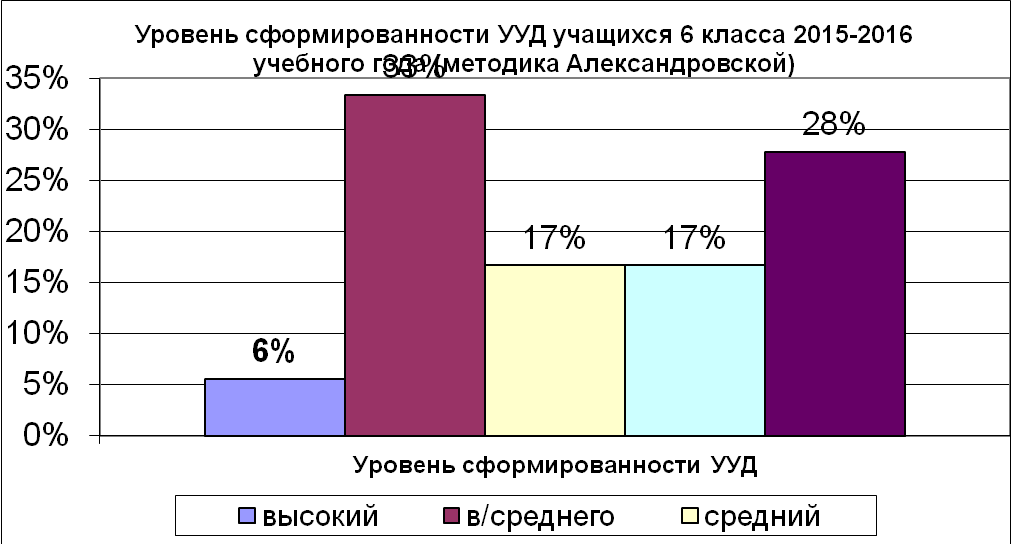 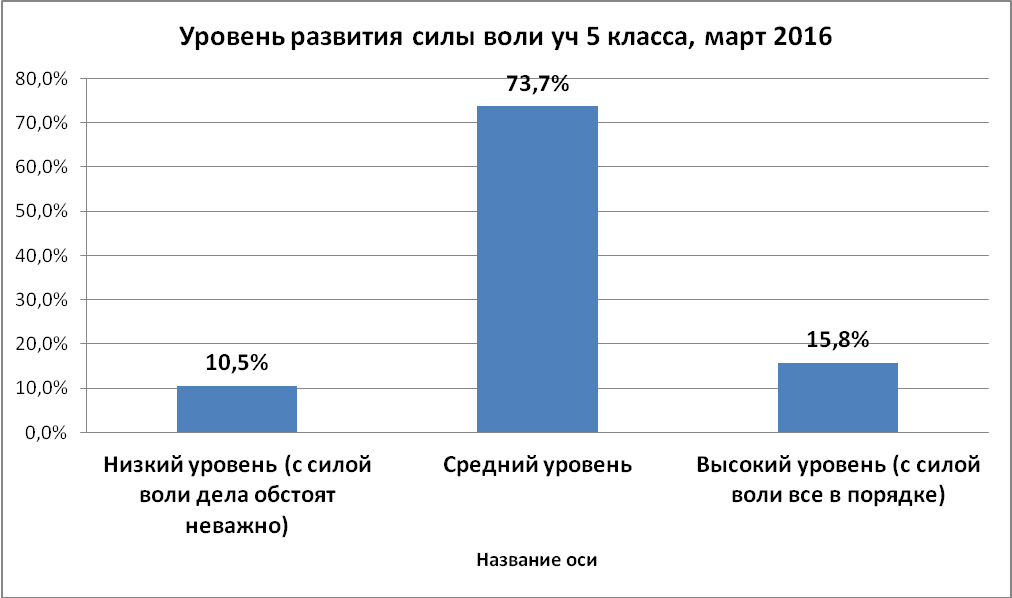 Изучение школьной тревожности обучающихся 5 класса по методике Филипса(октябрь 2015)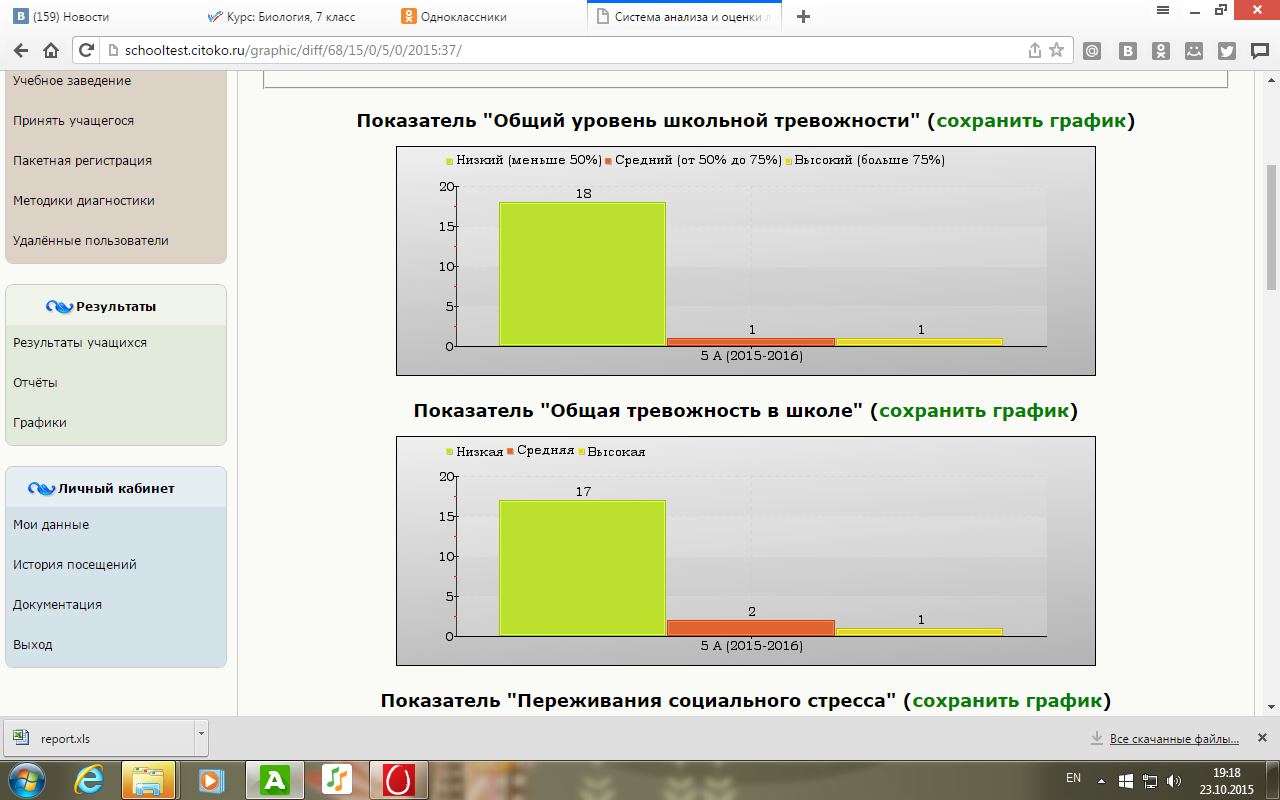 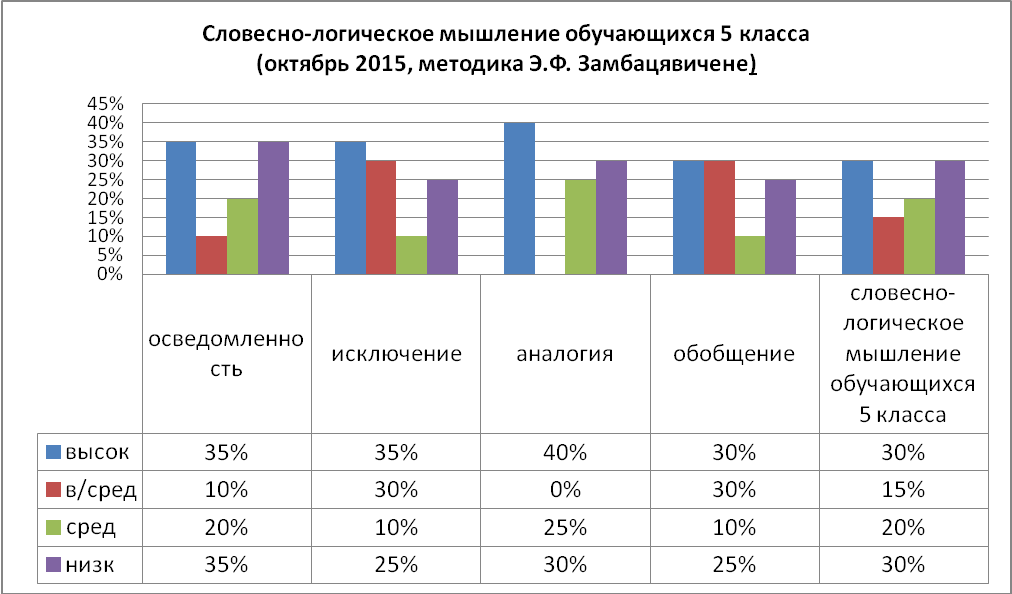 Коррекционно-развивающая работаПроведено всего 34 занятий:  в 1 классе – 5 занятий, во 2 кл. – 1 занятие, в 4 классе – 2 занятия, в 5 классе – 20 занятий, в 9 классе – 4 занятия, в 11 классе – 2 занятия. Охват –70% учащихся. Используются следующие программы: Программа кружковых занятий в 5 классе «Калейдоскоп», Программа тренинговых занятий для старшеклассников «Готовимся к ЕГЭ»Экспертная работаУчастие в школьном ПМПк, Участие в совещаниях при директоре,Помощь аттестующимся педагогам, участвующим на конкурсах,Участие на районных семинарах педагогов-психологов, руководителей РМО. Педагог-психолог Виноградова С. А. в целях знакомства с опытом работы своих коллег и повышения своей квалификации также посетила республиканский семинар: «Реализация современных технологий обучения в условиях ФГОС»(МБОУ «Параньгинская СОШ», 03.02.16г), а также участвовала в вебинаре «Детская гиперактивность: как помочь маленьким непоседам» 23.03.2016, проводимым ИД «Первое сентября». КонсультированиеПроведено 28 консультирований: индивидуальных – 7,групповых –21.Охват: 23 учащихся, 10 педагогов, 4 родителей0IX. Ресурсы ОУ  На 01.09.2015 г. в школе оборудовано:учебных аудиторий – 24лаборантских – 3компьютерный класс - 1мастерских – 2музей -1библиотека  -1читальный зал -1 (на 18 мест)актовый зал -1спортивный зал – 1тренажерный зал – 1столовая (на 80 мест)    Лицензионный норматив по площади на одного обучаемого выдерживается.    Существующие площади позволяют вести обучение в одну смену.     Требуется ремонт канализации, водопровода,  замена пола в актовом зале и замена оконных рам.X. Питание учащихся Режим питания1 – 8-е классы – двухразовое питание;Питание организовано в столовой (на 80 мест).Организация витаминизированного питанияОвощи – ежедневно.Фрукты – 4 раза в месяц.Витаминизация пищиУдешевление питания  В школе есть пришкольный участок – 1,3 га.  Отделы:  - овощные культуры – 0,6571 га.  Теплица – 50 квадратных метров.  Полученный урожай идет на удешевление питания учащихся.   При школе есть 2 погреба, где хранятся свежие овощи.XI. Проблемы деятельности ОУ и направления повышения качества учебно-воспитательной системыXII. Основные достижения ОУ Создание профильного образовательного пространства.Создание системы всестороннего развития учеников на основе расширенного и разнообразного дополнительного образования.Расширение ученического самоуправления.Социальная адаптация детей в рамках проектно-исследовательской социально-значимой совместной деятельности всех участников образовательной среды школы.Создание системы динамичной обратной связи и мониторинговых исследований запросов социума и своевременного реагирования для максимального удовлетворения запросов.Образование и категорияКол-во учителейОбразование и категория2016-2017  годВсего211. Высшее образование182. Среднее специальное образование3                                                                                                                                                                                                                                                                                                                                                                                                                                                                                                                                                                                    3. Первая категория114. Высшая категория46. Без категории37. Соответствие занимаемой должности38. Почетное звание:Заслуженный работник образования РМЭПочётный работник общего образованияПочётная грамота МО РФ1                222016-2017 учебный год1. Общее212. Женщин183. Мужчин34. Средний возраст:    25-29 лет42 г.1  30-39 лет640-49750-59660-64165 и старше-Стаж работы2016-2017 учебный годДо 2 лет25-10 лет310-20 лет4Более 20 лет7Более 30 лет52011 – 2012 учебный год186 учащихся2012 – 2013 учебный год187 учащихся2013 – 2014 учебный год195 учащихся2014 – 2015 учебный год187 учащихся2015 – 2016 учебный год194 учащихся2016 – 2017 учебный год205 учащихсяНа конец 2016-2017 уч. годаНа начало 2016-2017 уч. годаВсего семей155133Многодетные семьи2931Неполные семьи3627Опекаемые 22Дети из многодетных семей4957Учебный годпредметкол-во уч-ся,сдававшихэкзамен по выборунабранныебаллына экзамене (средний по кол-ву)Результатыпо предмету2014-2015биология8442015-2016биология837II м.(Веселова А.-8 кл.), призёр (Николашкина О.-10 кл.)2016-2017биология341,3I м. (Веселова А.)2014-2015химия2422015-2016химия1422016-2017химияПризёр (Виноградова В.- 8 кл.)предмет2014-2015учебный год2015-2016учебный год2016-2017учебный годбиология7060,562,7химия595651,3Учитель2016-2017учебныйгод2016-2017учебныйгод2015-2016учебныйгод2015-2016учебныйгод2015-2016учебныйгод2014-2015учебныйгод2014-2015учебныйгод2014-2015учебныйгодкачество знанийсредний балл обученностикачество знанийсредний балл обученностисредний балл обученностикачество знанийсредний балл обученностисредний балл обученности1. 2 класс713,9качеств. обуч.качеств. обуч.качеств. обуч.2. 3 класс844,170704,1качеств. обуч.качеств. обуч.качеств. обуч.3. 4 класс833,9754,24,287,7587,754,22014-2015уч. год2015-2016уч. год2016-2017уч. годКласс% качества% качества% качества561,56464637,62525742,127278475247933,325151030,1384411225645Предмет2014-2015 учебный год2014-2015 учебный год2015-2016 учебный год2015-2016 учебный год2016-2017 учебный год2016-2017 учебный год%качества% ср. балл обуч.% качества% ср. балл обуч.% качества% ср. балл обуч.Русский язык71,33,83763,8633,7Литература84,33,9803,9693,6Математика 52,53,638,53,4463,6Алгебра473,53583,7613,5Геометрия49,53,53643,8483,5Английский  язык63,63,7653,7633,8Химия59,73,6563,651,33,6Биология70,83,860,53,862,73,8География69,43,8593,755,73,7История744,0543,764,53,8Обществознание723,85703,868,24,75Физика643,7623,7433,4ОБЖ83,64,491,64,41004,5Физкультура89,54,487,34,386,84,2ИЗО92,44,381004,177,24,1Музыка91,64,489,64,1854,3Технология1004,881004,71004,75Информатика и ИКТ74,23,9713,858,63,6Родной язык59,03,754,53,6573,7Родная литература68,93,8593,7613,8ИКН61,93,7563,7603,7учебный год2016-2017  уч.год2016-2017  уч.год2016-2017  уч.год2015-2016  уч.год2015-2016  уч.год2015-2016  уч.год2014-2015  уч.год2014-2015  уч.год2014-2015  уч.годступени1-45-910-111-45-910-111-45-910-11всего учащихся949120839021749124отличников-31252461ударников44288412510272612% качества60,735,844,569,633,457,157,63554Общий47474753,353,353,348,848,848,8ФИО учителяПредметКоличество сдавшихСредний баллУровень качества знанийЛапина Т.Е.русский язык203,430Иванова М.Г.математика203,7575Волкова Г.В.биология24,0100Романова Л.Л.история13,0-Романова Л.Л.обществознание63,0-Лопкина С.И.химия15,0100Антонова Г.И.родной язык(марийская)133,646Антонова Г.И.родная литература(марийская)173,5847ФИО учителяПредметКоличество сдавшихУровень качества знанийГорохова А.Е.русский язык1164Кутузова Л.И.математика(профильный)829,8Кутузова Л.И.математика (базовый)1154,5Волкова Г.В.биология341,3Романова Л.Л.обществознание1045Романова Л.Л.история158Ахмадуллина Г.Н.английский язык142№Руководительучастникпредметуровеньуровеньмуниципальныйреспубликанский1-3Романова Л.Л.Казанцев С.историяпризёр1-3Романова Л.Л.Михеева Е.историяпризёр1-3Романова Л.Л.Виноградова В.обществознаниепризёр4Лопкина С.И.Виноградова В.химияпризёр5-8Романов П.В.Арсаева К.Горинов Р.Чирков М.Сидорова В.физическая культурапобедительпобедительпризёрпризёр9-11Милютина Т.И.Мосолова И.русская литературапризёр9-11Милютина Т.И.Милютина С.русская литературапризёр9-11Милютина Т.И.Фадеева А.русский языкпризёр12Фадеев Л.П.Горинов И.ОБЖпризёр13-14Чиркова Т.Н.Казанцева К.Арсаева К.технологияпризёрпобедительГодОбучались всего201511201613201711Класс1234уровеньвсегов %всегов %всегов %всегов %базовый 233,3--228,5повышенный116,6685,7228,5высокий1100466,6114,2342,8Класс5678уровеньвсегов %всегов %всегов %всегов %базовый 538,612601477,7947,4повышенный323525422,3526,3высокий538,4315--526,3Образоват. учреждениеЭстетическое(кол-во детей и в %)Экологич-ое (кол-во детей и в %)Спортивные (кол-во детей и в %)Приклад-ные (кол-во детей и в %)Патриоти-ческое (кол-во детей в %МБОУ «Елеевская СОШ»1.Юный художник»- 59 обучающихся2.Сылнын лудына» - 143.«Веселые нотки»-714.«Ший памаш    -13(157 обуч.)77,7%12 обуч.)6,4%1. «Туризм»- 12 обучающихся2. «Футбол» - 17 3. «Играем в шашки» - 30(62 обуч.)30,1%1. «Краеведение» - 12 обучающихся(12 обуч.)5,9 %«Юная сила»- 15 обуч.(15 обуч.)7,4%Завтраки8.00-8.30.Дети из многодетных семей Обеды                10.1011.05.Начальные классы5-11 классыII обед12.20.13.151-4 классы 5-6 классы№ п/пНаименование продуктовДозировка2.Компот из свежих фруктов (яблоки, апельсины).2 раза в неделю4.Тушеные овощи (свекла, морковь, капуста)3 раз  неделю№проблемы ОУнаправления повышения качества учебно-воспитательного процесса1Повышение качества обучения на основной и старшей уровнях школы1Повышение качества обучения на основной и старшей уровнях школыдифференцированное обучение1Повышение качества обучения на основной и старшей уровнях школыиспользование инновационных технологий на каждом уроке2Повышение мотивации учащихся к обучению и творческой деятельностиразработка творческих подходов к обучению2Повышение мотивации учащихся к обучению и творческой деятельностипривлечение к проектно-исследовательской деятельности2Повышение мотивации учащихся к обучению и творческой деятельностиповышение квалификационного и технологического уровня педколлектива3Формирование траекторий обучения и воспитания Одарённых детейсистема психолого-педагогической диагностики и сопровождения Одарённых детей3Формирование траекторий обучения и воспитания Одарённых детейучастие в интеллектуальных соревнованиях 4Здоровьесбережение учащихсяпродолжение мониторинга здоровья4Здоровьесбережение учащихсясовершенствование системы питания школьников6Совершенствование управления школойвнедрение медиатеки цифровых ресурсов, электронной документации, электронного документооборота, создание мультимедийной базы данных ОУ6Совершенствование управления школойсовершенствование системы взаимодействия с родителями обучающихся